Οι Λύσεις -Μαθηματικά - Εργασία 1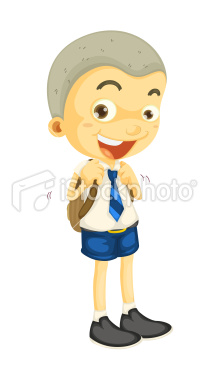  9+5=14         2+9=11           8+4=12        6+9=15 7+6=13         8+7=15           4+9=13       7+5=12 6+8=14          3+9=12          3+8=11        7+8=15 7+7=14          4+7=11     	  6+5=11        4+7=11 7+9=16          3+8=11          8+6=14       5+8=13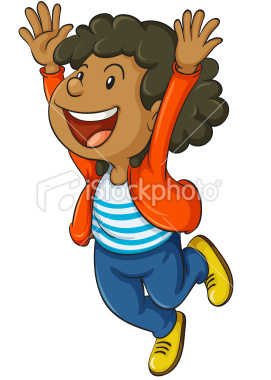 8+ 4 =12        3 +9=12         8 +4=129+ 4 =13        6 +8=14         8 +3=117+ 5 =12        7 +6=13         8 +5=135+ 6 =11         8 +7=15         8 +6=14 8+ 5 =13        3 +8=11          9 +4=13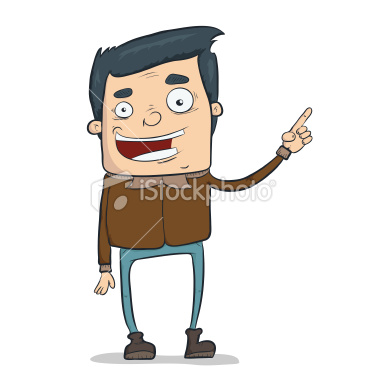 12 – 5 = 7          13 – 6 =  7        15 – 6 =911 – 3 = 8          12 – 5 =  7        16 – 7=913 – 4 =  9         14 – 5 = 9         12 – 6 =612 – 4 =8           13 – 6 =7          14 – 9=514 – 6 = 8          12 – 7 =  5         16 – 8=813 – 7=  6          14 – 8 = 6          15 – 7 =8      12 - 5 = 7          13 – 4 = 9         12 - 3 = 9      13 – 5 =8           14 – 5 =9          15 - 9 = 6      11 – 3 =8            12 – 4 =8          14 – 8 = 614 – 6 =8           13 – 6 =7           12 – 5 =713 – 7 =6           15 – 7 =8           11 – 3 =8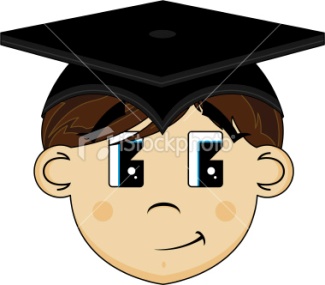  6                               12	32 + 4 = 36                44 + 8 = 52          55 + 6 = 6143 + 8 = 51                73 + 5 = 78           69 + 6 = 7525 + 9 = 34                49 + 3 = 52           62 + 7 =6936 + 7 = 43                67 + 4 =71             87 + 6= 93    603 5 + 3 7 = 60+12= 72                         12                      45 + 28 =73         36 + 24 = 6037 + 20 = 57             29 + 48 = 77        34 + 7 = 4127 + 48 = 75            34 + 50 = 84         8 + 45 = 5317 + 63 = 80             82 + 8 = 90          36 + 40=76Πόσα να προσθέσω για να γίνει ο τελικός αριθμός;46+ 4 =50          38+ 5 =43        24+20 =4437+ 3 =40          57+ 8 =65        32+ 30=624 +76=80          26+ 9 =35        35 + 11 =46Μαθηματικά - Εργασία 2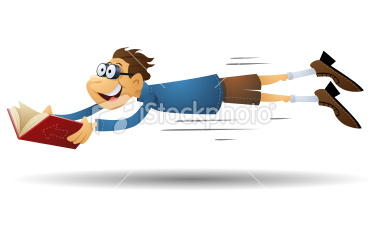 20 – 4= 16       30 – 4=26    80 – 6=74      100 – 2=9830 – 5=25       40 – 9=31     60 – 3= 57     100 – 5=9540 – 6= 34      60 – 3= 57    50 – 9= 41     100 – 6=9420 – 7=13       20 – 9=  11     40 – 8=32     100- 4 =9650 – 6=44       70 – 7=63      90 – 7= 83    100 – 8=9260 – 4=56       90 – 6= 84    80 – 5= 75    100 – 3 =97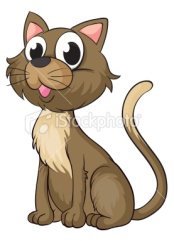 23 - 5 = 18               62 - 5 = 57           76 - 8 = 6832 - 6 = 26                83 - 7 = 76          48 - 9 = 3933 - 7 = 26                25 - 9 = 16          74 -7 = 6734 - 6 = 28                71 - 8 = 63          56 - 8 = 4841 - 4 = 37                63 - 6 = 57          44 - 7 = 3724 - 8 = 16                 38 - 9 =29           65 - 5 = 6082 – 9 =73                 65 – 8 =57           72 – 8 = 64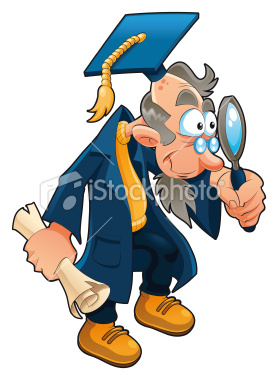 43 – 20 =23           43 – 24 = 19           63 – 36 = 2752 – 30 =22          52 – 35 = 17           74 – 56 = 1864 – 40 =24          64 – 45 = 19           91 – 54 = 3772 – 30 =42          72 – 34 = 38           85 – 38 = 4784 – 40 =44          84 – 49 =35            73 – 64 = 963 – 24 =39          94 – 46=48            69 – 27 = 42*********************************************78 – 40 =38         7 + 8= 15            40 – 6= 3465 –  8 = 57        5 + 7= 12            60 – 7= 5390 –  6 = 84           13 + 5= 18         100 – 4= 96100 – 7 =93         24 + 26= 50         25 – 7= 1845 – 9 = 36          47 + 28= 75         83 – 8= 7514 – 9 = 5           6 + 46= 52           76 – 9= 6786 – 60= 26          87 + 8 = 95           84 – 56= 2886 – 6 = 80         35 + 29= 64         93 – 75= 1853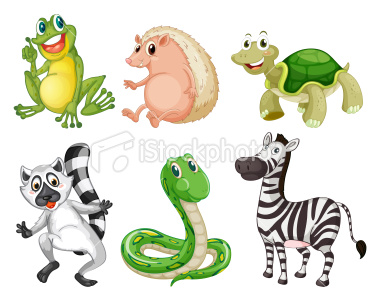 http://www.sheppardsoftware.com/mathgames/fruitshoot/fruitshoot_subtraction.htm(Διάλεξε Level 5 ή Level 7 , Slow mode)http://kostaspapastergiou.com/kpapastgames/basketballproa/basketpro.htmlhttp://kostaspapastergiou.com/kpapastgames/spacepr/space.htmlhttp://www.edaskalos.gr/mygames/twenty/twenty.htmlhttp://www.edaskalos.gr/mygames/store/store.html